PERANCANGAN ENTERPRISE ARCHITECTURE UNTUK MENDUKUNG TRANSFORMASI DIGITAL USAHA KECIL DAN MENENGAH (UMKM) MENGGUNAKAN TOGAF ADMIdria Maita 1,a, Wan Mulyani Egust B1,b, Febi Nur Salisah1,c, Medyantiwi Rahmawita M1,d1Jurusan Sistem Informasi, Fakultas Sains dan Teknologi, Universitas Islam Negeri Sultan Syarif Kasim Riau, Indonesia Email: aidria@uin-suska.ac.id , bwan.mulyani.egust.b@students.uin-suska.ac.id , cfebinursalisah@uin-suska.ac.id , ddiantiwi0@uin-suska.ac.idABSTRAK Penelitian ini bertujuan untuk membuat suatu perancangan arsitektur enterprise untuk Usaha Mikro Kecil dan Menengah (UMKM) di Indonesia. Dengan menggunakan metode TOGAF ADM, membuat suatu perancangan arsitektur enterprise berdasarkan kondisi eksisting dari UMKM itu sendiri. Seperti yang kita ketahui, Transformasi Digital telah menjadi tren bagi organisasi dan perusahaan untuk meningkatkan nilai bisnisnya. Selain itu, pandemi COVID-19 yang berdampak luar biasa pada berbagai sektor, juga menjadi salah satu faktor pemicu transformasi digital, dan UMKM merupakan salah satu sektor yang paling parah terkena dampak perekonomian Indonesia, bahkan menurut April 2020 Berdasarkan data PSBB, tingkat kerugian eksportir mencapai 95,4%. Berbagai upaya untuk bertahan juga dilakukan, salah satunya dengan melakukan Transformasi Digital untuk menyelesaikan permasalahan bisnis mereka. Namun untuk menerapkan transformasi digital tidaklah mudah. Ada banyak faktor yang dapat mempengaruhi proses, misalnya kurangnya sumber daya manusia, dll. Berdasarkan survei Abramowicz tentang pemanfaatan Enterprise Architecture Management (EAM) untuk UMKM, diketahui bahwa Fase Arsitektur Bisnis adalah fase kritis dalam model TOGAF ADM karena dalam fase ini tujuan bisnis didefinisikan yang merupakan fokus utama dalam tugas penerimaan. Hasil dari penelitian ini adalah Blueprint Company Specific.Kata kunci: Enterprise Architecture, Transformasi Digital, UMKMAbstractThe aim of this research is to make an enterprise architecture design for Small and Medium Enterprises (SMEs) in Indonesia. By using TOGAF ADM method, making an enterprise architecture design based on the existing condition of SMEs themselves. As we know, Digital Transformation has become a trend for organizations and companies to increase their business value. Besides, the COVID-19 pandemic which has had a tremendous effect on various sectors, has also become one of the triggering factors for digital transformation, and SMEs are one of the most severely affected sectors of the Indonesian economy, even according to the April 2020 large-scale social restriction’s data, the loss rate for exporters reached 95.4%. Various efforts to survive were also made, one of which was to carry out Digital Transformation to solve their business problems. However to apply the digital transformation is not easy. There are many factors who can affect the process, for example lack of human resource, etc. Based on Abramowicz's survey about utilization of Enterprise Architecture Management (EAM) for SMEs, tell that Business Architecture Phase is the critical phase in the TOGAF ADM's model because in this phase the business goals are defined which are the main focus in the admission task. The result of this reaseach is Blueprint Company Specific.Keywords: Digital Transformation, Enterprise Architecture, Smaal and Medium Enterprises (SMEs)PENDAHULUAN Seiring dengan perkembangan teknologi, penggunaan teknologi informasi untuk bisnis telah menjadi tren saat ini untuk mendapatkan efisiensi dan efektivitas dalam mencapai tujuan bisnis[1]. Implementasi transformasi digital diyakini dapat meningkatkan nilai bisnis[2]. Hal ini tidak hanya berlaku untuk perusahaan besar, tetapi juga untuk Usaha Kecil dan Menengah (UMKM). COVID-19 yang saat ini menyerang semua sektor industri juga menjadi faktor pemicu implementasi transformasi digital. Dilansir dari CNN Indonesia, UMKM merupakan salah satu sektor Perekonomian Indonesia yang terdampak paling parah, bahkan menurut data PSBB 2020, tingkat kerugian eksportir mencapai 95,4%.Ada beberapa masalah yang biasanya dialami oleh UMKM. Beberapa di antaranya sulit untuk mengelola permintaan pelanggan, produk yang tidak dikenal, manajemen keuangan yang tidak terstruktur, inovasi pembuatan produk dan bersaing dengan produk sejenis.Salah satu metode untuk membuat Enterprise Architecture adalah TOGAF ADM. TOGAF adalah sebuah metode untuk membuat, mengelola dan menerapkan Enterprise Architecture dan sistem informasi pada organisasi yang disebut Architecture Development Method (ADM). ADM adalah metode generik yang berisi serangkaian aktivitas yang digunakan dalam pemodelan pengembangan arsitektur perusahaan. Menurut survey Abramowicz tentang Enterprise Architecture Management (EAM) di organisasi atau UMKM, menjelaskan bahwa Fase Arsitektur Bisnis adalah fase terpenting dalam TOGAF ADM, pada fase ini definisi tujuan bisnis menjadi fokus utama, dan fase ini mendapatkan poin 80% , dan fase Architecture Vision mendapatkan poin 70%[3], dan itulah mengapa menggunakan metode TOGAF ADM adalah cara yang tepat untuk merancang arsitektur enterprise untuk UMKM, karena kunci transformasi digital adalah fokus pada bisnis, dan dalam TOGAF ADM ada fase arsitektur bisnis. Dalam penelitian ini terdapat 4 fase TOGAF ADM, yaitu: Preliminary, Architecture Vision, Business Architecture, Information System Architecture dan Technology Architecture. Adapun output dari penelitian ini adalah Blueprint Company Specific yang dapat digunakan sebagai panduan transformasi digital. Penyusunan cetak biru ini disesuaikan dengan kondisi yang ada dari UMKM itu sendiri.LANDASAN TEORITransformasi DigitalDigital Transformation, atau biasa disebut dengan Transformasi digital ialah sebuah cara penanganan sebuah pekerjaan dengan menggunakan teknologi informasi untuk mendapatkan efisiensi dan efektivitas[4]. Transformasi digital merupakan perubahan mendalam dari proses bisnis dan organisasi, proses, kompetensi dan model untuk sepenuhnya memanfaatkan perubahan dan peluang dari perpaduan antara TI dan dampak yang terjadi saat ini dan masa depan. Setelah mendapatkan suatu model bisnis dengan benar, maka kita dapat mengetahui teknologi apa yang perlu kita dukung[5].Adapun transformasi digital pada usaha berbasis UMKM memiliki karakteristik khusus yang dapat mempengaruhi proses transformasi digital dan dengan demikian mengarah pada persyaratan mengenai alat pendukung. UMKM memiliki keterbatasan dalam hal sumberdaya. Di satu sisi, sebagian besar karyawan mereka tidak memiliki keterampilan yang dibutuhkan. Disisi lain, mereka terikat pada bisnis sehari-hari sehingga untuk menghasilkan inovasi baru agak sulit. Di sisi lain, UMKM hanya memiliki sumber daya modal yang terbatas sehingga mereka cenderung menghindari dukungan eksternal yang mahal. Untuk metode transformasi digital tentunya harus memiliki sedikit tuntutan namun efektif dan efisien, dan penerapannya sebisa mungkin diterapkan dengan dukungan eksternal yang minimum. Karena kekurangan secara finansial, UMKM tergantung pada keberhasilan proyek yang direalisasikan. Karena itu, feedback yang diharapkan dari setiap proyek harus melebihi biayanya dan risiko. Metode untuk transformasi digital harus menawarkan rasio biaya dan manfaat yang baik. Karena di UMKM keputusan penting dibuat oleh CEO, ia harus dilibatkan dalam proses pengambilan keputusan. Permintaan lain dari UMKM jelas deskripsi tentang bagaimana hasil akan direalisasikan[3].B.2. Enterprise ArchitectureSecara etimologi, Enterprise Architecture terdiri dari 2 kata, yakni enterprise dan architecture. Enterprise merupakan organisasi, perusahaan atau sub-aktivitas yang dibatasi oleh tujuan, proses, dan sumber daya yang umum dipegang, sedangkan architecture merupakan model dari sebuah organisasi perusahaan atau sub-aktivitas yang didalamnya terkandung hubungan antar komponen dan lingkungan yang terdapat didalamnya serta prinsip-prinsip yang mengatur desain dan evolusinya. Secara terminologi, enterprise architecture dapat diartikan sebagai dokumentasi hasil analisis dan rancangan perencanaan masa depan organisasi, perusahaan atau sub-aktivitas dari segi komponen strategi, bisnis, dan teknologi yang terintegrasi antar divisi dan fungsinya. Fungsi utama dari pembuatan EA itu sendiri adalah untuk meningkatkan kinerja organisasi dengan membuat mereka melihat kedepan secara jelas dan komprehensif tentang arah strategis mereka, praktik bisnis, alur informasi, dan pemanfaatan sumber daya teknologi[6].EA yang disusun dengan baik memungkinkan perusahaan atau organisasi untuk mencapai keseimbangan yang tepat dalam transformasi bisnis dan efisiensi operasional yang berkelanjutan. Hal ini dapat membuat unit bisnis untuk terus berinovasi dengan aman selama mencapai tujuan bisnis dan keunggulan kompetitif. Pada saat yang sama, Arsitektur Perusahaan memungkinkan kebutuhan organisasi untuk dipenuhi dengan strategi terintegrasi yang memungkinkan sinergi sedekat mungkin di seluruh perusahaan dan sekitarnya[7].B.3. TOGAF ADMThe Open Group Architecture Framework, atau biasa disebut dengan TOGF, merupakan salah satu metode untuk merancang enterprise architecture. TOGAF dikembangkan oleh The Open Group’s Architecture Framework pada tahun 1995. Pada awalnya, TOGAF hanya digunakan oleh Departemen Pertahanan Amerika Serikat namun pada perkembangannya TOGAF banyak digunakan pada berbagai bidang seperti perbankan, industri manufaktur dan juga pendidikan[8]. Menurut The Open Group, ada 4 jenis arsitektur yang umumnya diterima sebagai bagian dari keseluruhan architekture enterprise, yaitu arsitektur bisnis, arsitektur data, arsitektur aplikasi, dan arsitektur teknologi. TOGAF kemudian berkembang dan kemudian mendukung keempat jenis arsitektur tersebut[6]. Adapun tool Architecture Development Method (ADM) pada TOGAF ialah metode yang berisi sekumpulan aktivitas yang digunakan dalam pemodelan pengembangan arsitektur organisasi atau perusahaan. ADM merupakan metodologi lojik dari TOGAF yang terdiri dari fase-fase utama untuk pengembangan dan pemeliharaan technical architecture dari organisasi (Rizky dkk., 2017). ADM bersifat iterative, dinamis dan berkelanjutan. Iterative yaitu proses yang saling bergantungan, jadi setiap keluaran dari tiap fasenya akan menjadi modifikasi atau pengembangan ADM untuk menyesuaikan kebutuhan yang spesifik[9].Adapun fase-fase TOGAF dalam penelitian ini ada 4, yakni:Preliminary PhaseArchitecture VisionBusiness ArchitectureInformation ArchitectureTechnology ArchitecturePenyusunan blueprint dalam penelitian ini disesuaikan dengan kondisi yang ada dari UMKM itu sendiri.METODE PENELITIANAdapun tahapan dalam penelitian ini dapat dipaparkan sebagai berikut.C.1   Studi PustakaStudi pustaka dilakukan dengan cara mencari teori-teori yang akan digunakan untuk menyelesaikan permasalahan yang akan diteliti serta mendapatkan dasar-dasar referensi yang kuat bagi peneliti untuk merancang suatu model enterprise architecture untuk mendukung proses bisnis untuk model UMKM. Adapun bahan referensi berasal dari jurnal, buku, dan artikel.C.2   Pengumpulan DataPenelitian ini berfokus pada model bisnis UMKM, dengan mengambil contoh studi kasus di salah satu UMKM yang bergerak dibidang fashion di Pekanbaru. Berdasarkan Undang-Undang Nomor 8 tahun 2008, UMKM ini berada ditingkatan “Usaha Kecil”. Dalam penelitian ini terdapat 2 kegiatan yang dilakukan, yakni:ObservasiDalam kegiatan ini dilakukan pengamatan situasi dan kondisi sesuai dengan topik yang akan diteliti serta mengumpulkan dokumentasi dan data-data perusahaan yang diperlukan untuk penelitian.WawancaraWawancara dilakukan tidak terstruktur, yaitu dengan memberikan pertanyaan-pertanyaan bebas dan tidak terikat dengan susunan pertanyaan yang telah disiapkan sebelumnya. Adapun narasumber dalam penelitian ini ialah Ketua UMKM, bagian marketing dan bagian produksi.Adapun data yang dikumpulkan berupa data primer dan data sekunder.C.3   Analisa dan Perancangan Enterprise ArchitecturePada tahapan ini dilakukan analisa kondisi eksisting dari UMKM mulai dari visi, misi, struktur organisasi dan alur bisnis pada UMKM itu sendiri. Kemudian identifikasi permasalahan yang terjadi pada UMKM berdasarkan kondisi bisnis eksisting serta paparkan sebab permasalahan itu bisa terjadi.Setelah analisa permasalahan, barulah dilakukan perancangan EA mulai dari tahap Preliminary hingga Technology Architecture. Perancangan EA ini didasarkan pada permasalahan dan kebutuhan dari UMKM itu sendiri.HASIL DAN PEMBAHASANPreliminaryPada tahap ini pembuatan Katalog Prinsip berdasarkan Strategi IT, Strategi Bisnis, Penggerak/Sasaran/Tujuan Bisnis dari UMKM itu sendiri [7]. Katalog Prinsip berisi prinsip-prinsip yang akan digunakan untuk fase arsitektur bisnis, fase arsitektur data, fase arsitektur aplikasi dan fase arsitektur teknologi. Berikut disajikan katalog prinsip pada Tabel 1.Tabel 1. Principle CatalogD.2   Architecture VisionArchitecture Vision merupakan tahap pertama dari TOGAF ADM. Pada fase ini menjelaskan tentang nilai bisnis yang dimiliki oleh top level management di UMKM yang akan digunakan untuk menentukan bagaimana merancang arsitektur enterprise yang diusulkan[7]. Salah satu output dari fase ini adalah Value Chain Diagram yang menjelaskan nilai bisnis pada UKM. Berikut disajikan melalui gambar 1.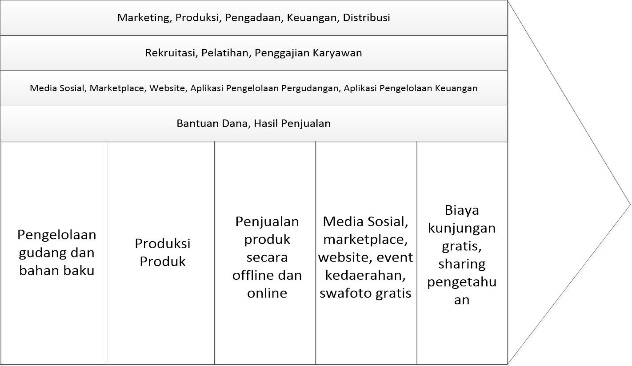 Gambar 1. Value ChainD.3   Business ArchitecturePada fase ini dijelaskan proses bisnis UMKM yang ada dan kemudian membuat target arsitektur bisnis yang ingin dicapai[7]. Salah satu output dari fase ini adalah Business Driver/Goal/Objective yang menjelaskan tentang hubungan antara driver bisnis, tujuan dan sasaran pada UMKM.Tabel 2. Business Driver, Goal, ObjectiveD.4   Information System ArchitectureDalam fase ini terdapat 2 tahapan yang dilakukan, berikut paparannya.D.4.1. Data ArchitecturePada fase ini diidentifikasi data yang sedang digunakan dan data yang dibutuhkan[7]. Salah satu Output dari fase ini adalah Application/Data Matrix. Berikut disajikan melalui tabel-tabel di bawah ini.Tabel 3. Application/Data Matrix untuk Bag. KeuanganTable 4. Application/Data Matrix untuk Bag. Produksi dan PengadaanTable 5. Application/Data untuk Bag. Marketing dan DsitribusiD.4.2. Appliccation ArchitecturePada fase ini dijelaskan aplikasi yang digunakan saat ini dan aplikasi yang dibutuhkan di masa depan di UMKM [7]. Output dari fase ini adalah Application Portfolio Catalog. Berikut dipaparkan melalui tabel 6.Tabel 4.6. Application Portfolio CatalogD.5. Technology ArchitecturePada fase ini dibuat sebuah artefak yang disebut Technology Portfolio Catalog untuk mengidentifikasi dan mengelola infrastruktur perangkat keras, perangkat lunak dan jaringan yang dibutuhkan UMKM[7]. Berikut dipaparkan melalui tabel 7.Tabel 7. Technology Portfolio CatalogKESIMPULAN Perancangan arsitektur enterprise menggunakan metode TOGAF ADM menghasilkan “Blueprint Company Specific” yang memuat hal-hal yang dibutuhkan dalam transformasi digital. Selain itu juga dilakukan penambahan dan penyempurnaan proses bisnis sesuai dengan kebutuhan UMKM, teknologi, aplikasi dan data yang akan digunakan serta cakupan infrastruktur teknologi. Adanya Transformasi Digital membuat nilai bisnis meningkat. Dengan pengadaan website untuk membangun brand image serta penambahan aplikasi manajemen gudang dan vendor serta aplikasi manajemen penjualan dan keuangan untuk meningkatkan efektifitas dan efisiensi UMKM itu sendiri.REFERENSI
[1]	Henderson, John C., and Harihara Venkatraman. "Strategic alignment: Leveraging information technology for transforming organizations." IBM systems journal 38.2.3 (1999): 472-484.[2]	Chen, Ying-Yu Kerri, Yi-Long Jaw, and Bing-Li Wu. "Effect of digital transformation on organisational performance of SMEs: Evidence from the Taiwanese textile industry’s web portal." Internet Research (2016).[3]	Goerzig, David, and Thomas Bauernhansl. "Enterprise architectures for the digital transformation in small and medium-sized enterprises." Procedia Cirp 67 (2018): 540-545[4] 	Danuri, M. (2019). Perkembangan dan transformasi teknologi digital. INFOKAM, 15(2).[5] 	Clerck, J.-P. D. (2019). How digitalization is fundamentally changing business models of industries. Retrieved from https://www.i-scoop.eu/digital -transformation/[6]	Bernard, S. A. (2020). An introduction to holistic enterprise architecture. Author House.[7] 	Group, T. O. (2020). Togaf introduction. Retrieved from https://pubs .opengroup.org/architecture/togaf91-doc/arch/[8] 	Rizky, N., Fitroh, F., dan Firmansyah, A. F. (2017). Perencanaan arsitektur enterprise menggunakan togaf adm versi 9 (studi kasus: Bimbel salemba group). STUDIA INFORMATIKA: JURNAL SISTEM INFORMASI, 10(1)[9]	Muhammad, F., Irawan, C., dan Kom, M. (2019). Perancangan enterprise architecture sistem penjualan dengan metode togaf adm pada dark castle distro. SemarangArchitecturePrinsipDeskripsiBusiness ArchitecturePenyempurnaan ProdukPenyempurnaan produk terus dilakukan untuk menambah minat pelanggan terhadap produk yang ditawarkanBusiness ArchitecturePeningkatan Kualitas ProdukMeningkatkan kualitas produk dengan menggunakan bahan-bahan berkualitas, diolah dengan standarproduksi serta packing barang yang unik dan rapiBusiness ArchitecturePertanggunjawaban DistribusiBertanggungjawab dalam hal pendistribusian produk kepada customer dengan menjamin kesesuaian produk yang dipesan dan menjamin kualitas produk selama distribusiBusiness ArchitectureKeberlangsungan OperasiBisnis tetap berjalan meskipun masih memiliki beberapa kendalaData ArchitectureAset DataData merupakan aset penting yang memiliki nilai untuk Rumah Tenun Kp. Bandar dan harus dikelola dan dijaga dengan baikData ArchitectureData Dapat DiaksesData dapat diakses dengan mudah oleh pengguna sesuai dengan otoritas merekaData ArchitectureAkurasi DataData harus dapat dipertanggungjawabkan kebenarannyaData ArchitectureIntegrasi DataData yang dimiliki oleh Rumah Tenun Kp. Bandar dapat terhubung antar pengguna untuk menunjang bisnisnya dan mneghindari adanya redudansi dataData ArchitectureKeamanan DataData yang dimiliki oleh Rumah Tenun Kp. Bandar harus dijaga dan dilindungi dari serangan maupun pencurian data yang memungkinkan data dieksploitasi oleh pengguna yang tidak sesuai dengan otoritasnyaApplication ArchitectureUsability Aplikasiaplikasi yang digunakan memiliki fungsionalitas yang tinggi, userfriendly serta pendokumentasian yang baikApplication ArchitectureKeamanan AplikasiKeamanan aplikasi dibutuhkan dengan menetapkan tingkat otoritas penggunaApplication ArchitectureFleksibilitas AplikasiTidak perlu dilakukan pengubahan teknologi secara keseluruhan secara terus menerus karena aplikasi dapat berfungsi dengan adanya platform yang tersediaTechnology ArchitectureKeamanan TeknologiTeknologi yang digunakan harus dijaga agar terhindar dari resiko yang mungkin terjadiTechnology ArchitectureInteroperabilitasKemampuan teknologi untuk mendukung adanya pertukaran data setiap aktivitasTechnology ArchitecturePerubahan Teknologi Sesuai Kebutuhan BisnisDalam mendukung operasional bisnis maka diperlukan perubahan teknologi yang sesuai dengan kebutuhan bisnis UMKMDriverGoalObjectivePeningkatan efisiensi dan efektivitas penggunaan bahan bakuMampu memenuhi bahan baku pebuatan produk secara konsistenMenjaga kualitas bahan baku dan pemilihan vendor yang konsisten dan stabilMeningkatkan profitPencatatan keuangan terstrukturMenggunakan aplikasi keuangan dalam proses pencatatanMeningkatkan profitMampu mengadakan standarisasi produkStandarisasi produk terpenuhiMeningkatkan profitMeningkatkan pangsa pasar, produk dikenal dengan baik oleh pelangganOptimasi media penjualanMeningkatkan kualitas produkMampu bersaing dengan produk serupaMeningkatkan pengelolaan jumlah stok produk di gudangMeningkatkan kualitas produkBerinovasi sesuai dengan minat pelangganAdanya pengelompokkan data penjualan berdasarkan kategori produk dan konsumen, membuat produk ciri khas perusahaanDescriptionData EntityType of DataSales and Finance Management ApplicationPOTransactional DataSales and Finance Management ApplicationInvoiceTransactional DataSales and Finance Management ApplicationCustomersMaster DataSales and Finance Management ApplicationEmployeesMaster DataSales and Finance Management ApplicationSalesTransactional DataSales and Finance Management ApplicationDiscountTransactional DataSales and Finance Management ApplicationReportTransactional DataDescriptionData EntityType of DataWarehouse and vendor management applicationProductMaster DataWarehouse and vendor management applicationMaterialsMaster DataWarehouse and vendor management applicationToolsMaster DataWarehouse and vendor management applicationPOTransactional DataWarehouse and vendor management applicationInvoiceTransactional DataWarehouse and vendor management applicationVendorMaster DataWarehouse and vendor management applicationEmployeesMaster DataWarehouse and vendor management applicationCustomersMaster DataWarehouse and vendor management applicationProduct DetailTransactional DataWarehouse and vendor management applicationSalesTransactional DataWarehouse and vendor management applicationUser ManagementMaster DataWarehouse and vendor management applicationReportTransactional DataDescriptionData EntitiyType of DataWebsiteProductMaster DataWebsitePOTransactional DataWebsiteInvoiceTransactional DataWebsiteExpeditionMaster DataWebsiteEmployeesMaster DataWebsiteCustomersMaster DataWebsiteProduct DetailsTransactional DataWebsiteSalesTransactional DataWebsiteDiscountTransactional DataPhysical Application ComponentDescriptionAplikasi pengelolaan pergudangan dan pengelolaan vendorDigunakan untuk mengelola barang di gudang dan mengelola vendorAplikasi pengelolaan keuangan dan penjualanDigunakan untuk mengelola proses pengelolaan keuangan dan penjualanWebsiteDigunakan sebagai media penjualan dan pemasaran UMKMTypeProduct NameVendorDescriptionPrinterCanon MP287CanonDigunakan sebagai media pencetak scan dan copy dokumenRouterISP RouterTP LinkDigunakan sebagai media koneksi antara pengguna dengan provider ISPApplication ServerServer Intel Core i3 2nd generation 3,1 GHzAcerDigunakan sebagai penyedia layanan yang terhubung pada PC ClientApplication ServerOS Server Microsoft (Windows Server)MicrosoftSistem operasi yang digunakan untuk menjalankan perangkat lunak pada sebuah serverApplication ServerDatabase Server MySQLMySQLServer yang digunakan untuk penyedia database yang diintegrasikan dengan aplikasiApplication ServerWeb server App (Apache)MySQLServer yang digunakan  untuk meletakkan aplikasi berbasis websiteMail ServerGmailGoogleDigunakan untuk fungsi email/surat baik internal/eksternalWeb ServerVPS (vCPU 2.0 GHz 4.0)IdCloud HostDigunakan untuk mengonlinekan websiteWeb ServerOS Server (Linux 16.04 LTS)LinuxSistem operasi yang 			digunakan untuk menjalankan perangkat lunak pada sebuah serverWeb ServerDatabase Server MySQLMySQLServer yang digunakan untuk penyedia database yang diintegrasikan dengan aplikasiWeb ServerWeb Server (Nginx)Igor SysoevServer yang digunakan untuk meletakkan aplikasi berbasis websiteWeb ServerProgramming Language (PHP)The PHP Development Team, Zend TechnologiesAturan/sintaks yang digunakan untuk mendefinisikan program komputerWeb ServerDomainIdCloudHostNama unik yang digunakan untuk mengidentifikasikan alamat IP